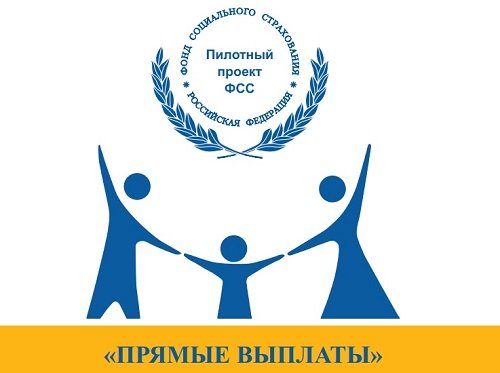 Типичные ошибки при заполнении реестров по пособиям в связи с материнствомГУ – Кузбасское региональное отделение Фонда социального страхования РФтелефон горячей линии (384-2) 78-07-91, электронная почта info@ro42.fss.ru.Единовременное пособие при рождении ребенкаОтсутствие сведений о справке от второго родителя о неполучении пособия.*Если запись об отце в справке о рождении ребенка отсутствует (прочерк), в реестре в поле «Справка о неполучении пособия вторым родителем» вносится запись «отца нет» и дата выдачи справки.Выбор устаревшей формы справки о рождении ребенка (например, формы 24, вместо формы 1).Единовременное пособие при постановке на учет в ранние сроки беременностиВ случае если сведения о постановке на учет в ранние сроки беременности указаны в электронном реестре, направленном для назначения и выплаты пособия по беременности и родам в строке «ранние сроки» с реквизитами соответствующей справки, то направлять отдельно электронный реестр сведений на единовременное пособие женщинам, вставшим на учет в ранние сроки беременности в медицинских учреждениях, не требуется!Пособие по беременности и родам и Ежемесячное пособие по уходу за ребенкомНе верное указание количества календарных дней расчетного периода.*Необходимо указывать количество дней в расчетном периоде, применяемых для расчета пособия, за исключением периодов временной нетрудоспособности, отпуска по беременности и родам, отпуска по уходу за ребенком (т.е. 730 (731,732) календарных дней минус исключаемые периоды). Не верное заполнение строки «средний заработок».*В данной строке указывается общая сумма заработка за расчетный период (2 календарных года); в строках «сумма заработка за год 1», «сумма заработка за год 2» - сумму заработка за каждый год в отдельности. Важно: заработок указывается фактический (НЕ НУЖНО указывать МРОТ, если фактический заработок работника равен 0,00 руб. или ниже МРОТ).Сумма заработка по каждому году не должна превышать предельную величину базы для начисления страховых взносов в Фонд социального страхования РФ, установленную в этом календарном году (например, 2017 – 755 000, 0 руб., 2018 – 815 000,0 руб.,  2019 – 865 000 руб.).Не верное указание размера ставки при работе на неполном рабочем дне. *При работе на условиях неполного рабочего времени, или работе на условиях внешнего совместительства размер ставки не может быть равным 1 (кроме педагогических и медицинских работников).Отсутствие сведений о справке от второго родителя о неполучении пособия (пособие по уходу за ребенком). * Если запись об отце в свидетельстве о рождении ребенка отсутствует (прочерк), в реестре в поле «Справка о неполучении пособия вторым родителем» вносится запись «отца нет» и дата выдачи свидетельства о рождении.Внесение неверных данных об очередности рождения ребенка (отпуск  по уходу за ребенком).Направление реестра до наступления страхового случая (отпуска по уходу за ребенком).